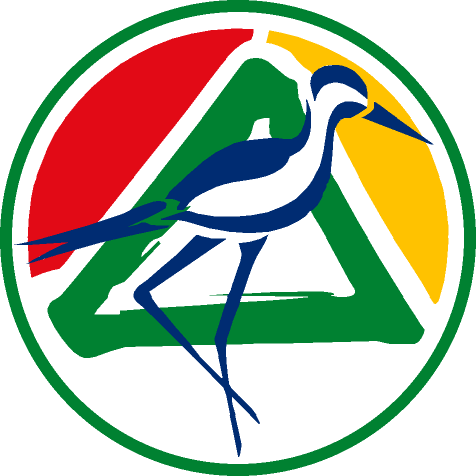 TROVA I COLOSSI ARBOREI DEL DELTA DEL POSCHEDA DI SEGNALAZIONE ALBERO MONUMENTALE/FORMAZIONE VEGETALE MONUMENTALEDATI IDENTIFICATIVIDATI IDENTIFICATIVIDATI IDENTIFICATIVIDATI IDENTIFICATIVIDATI IDENTIFICATIVIDATI IDENTIFICATIVIDATI IDENTIFICATIVIDATI IDENTIFICATIVIDATI IDENTIFICATIVIDATI IDENTIFICATIVIDATI IDENTIFICATIVIDATI IDENTIFICATIVIDATI IDENTIFICATIVIDATI IDENTIFICATIVIDATI IDENTIFICATIVIDATI IDENTIFICATIVIDATI IDENTIFICATIVIDATI IDENTIFICATIVIDATI IDENTIFICATIVIDATI IDENTIFICATIVIDATI IDENTIFICATIVIDATI IDENTIFICATIVINome comune o nome scientifico:Nome comune o nome scientifico:Nome comune o nome scientifico:Nome comune o nome scientifico:Nome comune o nome scientifico:Nome comune o nome scientifico:Nome comune o nome scientifico:Nome comune o nome scientifico:Nome comune o nome scientifico:Nome comune o nome scientifico:Altezza stimata (m):Altezza stimata (m):Circonferenza fusto/i misurata ad 1,30 m da terra (cm):Circonferenza fusto/i misurata ad 1,30 m da terra (cm):Circonferenza fusto/i misurata ad 1,30 m da terra (cm):Circonferenza fusto/i misurata ad 1,30 m da terra (cm):Circonferenza fusto/i misurata ad 1,30 m da terra (cm):Circonferenza fusto/i misurata ad 1,30 m da terra (cm):Circonferenza fusto/i misurata ad 1,30 m da terra (cm):Circonferenza fusto/i misurata ad 1,30 m da terra (cm):Circonferenza fusto/i misurata ad 1,30 m da terra (cm):Circonferenza fusto/i misurata ad 1,30 m da terra (cm):Circonferenza fusto/i misurata ad 1,30 m da terra (cm):Circonferenza fusto/i misurata ad 1,30 m da terra (cm):Circonferenza fusto/i misurata ad 1,30 m da terra (cm):Circonferenza fusto/i misurata ad 1,30 m da terra (cm):Posizione albero singoloPosizione albero singoloPosizione albero singoloPosizione albero singoloFilareFilareViale alberatoGruppoGruppoGruppoGruppoGruppoBoscoBoscoNumero di esemplari per gruppo o filare: Numero di esemplari per gruppo o filare: Numero di esemplari per gruppo o filare: Numero di esemplari per gruppo o filare: Numero di esemplari per gruppo o filare: Numero di esemplari per gruppo o filare: UBICAZIONEUBICAZIONEUBICAZIONEUBICAZIONEUBICAZIONEUBICAZIONEUBICAZIONEUBICAZIONEUBICAZIONEUBICAZIONEUBICAZIONEUBICAZIONEUBICAZIONEUBICAZIONEUBICAZIONEUBICAZIONEUBICAZIONEUBICAZIONEUBICAZIONEUBICAZIONEUBICAZIONEUBICAZIONEComune di:Comune di:Comune di:Località:Località:Località:Via/piazza:Via/piazza:Via/piazza:Proprietà pubblicaProprietà pubblicaProprietarioProprietarioProprietarioProprietarioProprietarioProprietarioAmbiente urbano:Ambiente urbano:Verde pubblicoVerde pubblicoVerde pubblicoVerde pubblicoVerde pubblicoVerde pubblicoArea naturaleArea naturaleBoscoColtiviColtiviColtiviSponde fiumi o paludiSponde fiumi o paludiSponde fiumi o paludiSponde fiumi o paludiAltroAltroNome del sito naturaleNome del sito naturaleNome del sito naturaleCoordinateCoordinateCoordinateLat.Lat.Lat.Lat.Long.Long.Long.Long.Long.DATI DEL SEGNALANTEDATI DEL SEGNALANTEDATI DEL SEGNALANTEDATI DEL SEGNALANTEDATI DEL SEGNALANTEDATI DEL SEGNALANTEDATI DEL SEGNALANTEDATI DEL SEGNALANTEDATI DEL SEGNALANTEDATI DEL SEGNALANTEDATI DEL SEGNALANTEDATI DEL SEGNALANTEDATI DEL SEGNALANTEDATI DEL SEGNALANTEDATI DEL SEGNALANTEDATI DEL SEGNALANTEDATI DEL SEGNALANTEDATI DEL SEGNALANTEDATI DEL SEGNALANTEDATI DEL SEGNALANTEDATI DEL SEGNALANTEDATI DEL SEGNALANTECognome:Cognome:Cognome:Nome:Nome:Nome:Nome:Nome:Nome:Nome:Indirizzo:Indirizzo:Indirizzo:Telefono:Telefono:Telefono:E-mail:E-mail:Data:Data:Data:Firma:Firma:Firma:Firma: